ESTADO DO RIO GRANDE DO NORTECÂMARA MUNICIPAL DE SÃO JOÃO DO SABUGIREQUERIMENTO Nº. 028/2022Requer do Presidente desta Casa Legislativa com base no artigo 154 do Regimento Interno e ouvido o plenário desta casa, requer que seja criado um arquivo único disponibilizando relação com nome de todos os agraciados com Comendas, tendo em vista que não há condições de procurarmos quem já recebeu de forma individual. JUSTIFICATIVA EM PLENÁRIO		        Sala das Sessões, em 27 de junho de 2022.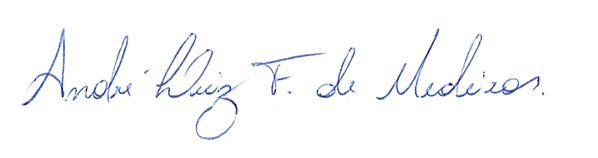 __________________________________________________                  MARIA APARECIDA MORAIS DE ARAÚJOVEREADORA - AUTORA